 					Kenneth LANCE RAFVRDate of Birth:		1921Parents; 		Son of Harry Percy Johnson and Winifred Rose Lance of Ferring 		              SussexSchool Years:		1933-1939   Chichester High School for Boys 			 Form Prize 1935 – 1938			 Oxford School Certificate July 1938Civil Occupation:          Civilian Occupation:  ‘The Martlet’   ‘Old Boys News’ December 1940			  K.Lance (1933-1939) at St Patrick’s Hall, Reading University been 			  awarded a West Sussex Agricultural Scholarship for 1940-1941                                          ‘The Martlet’ December 1943 ‘Roll of Service’ Sgt W.O/A.G. R.A.F.                                        					Armed Forces RecordService Rank:		Sergeant 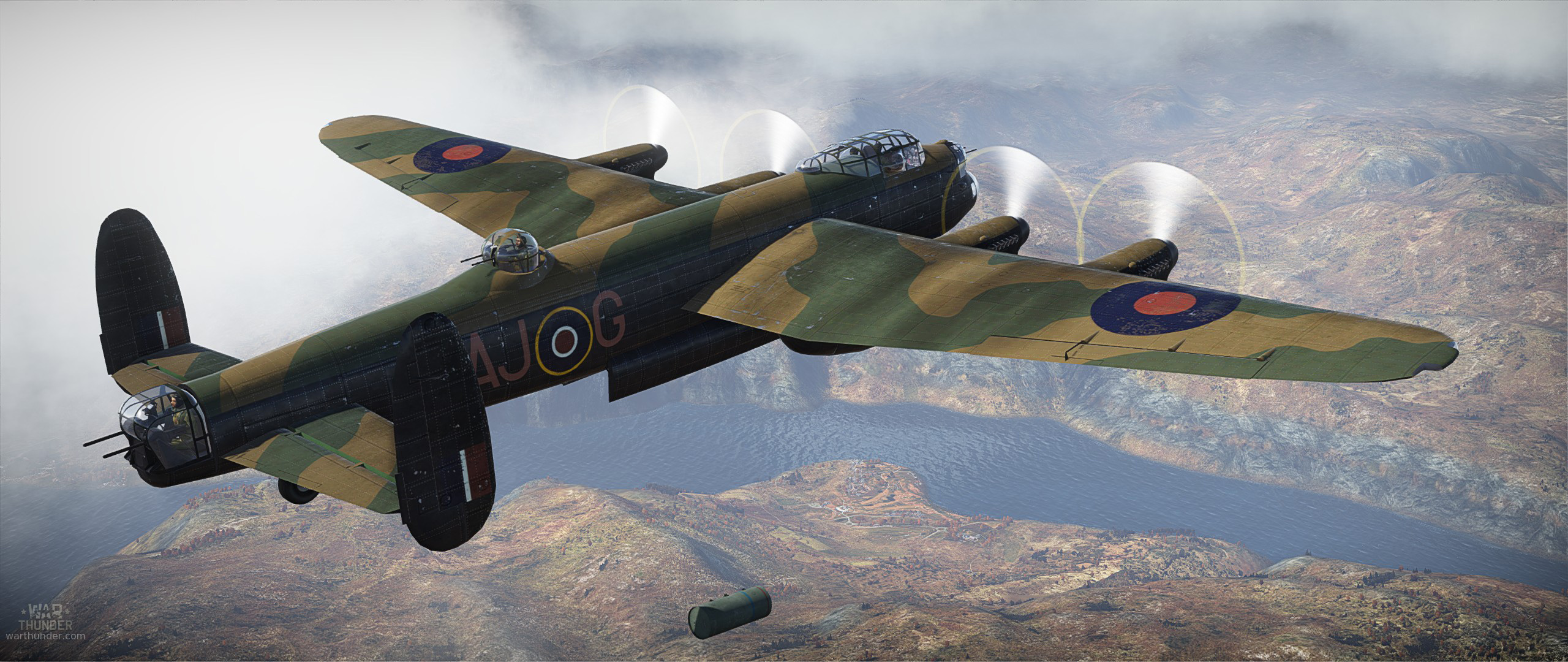 Service Number:          1320387Service Record:	No. 10 SquadronService Base:		RAF MelbourneDate of Death:	22/23.11.1943                                                                                                 Handley Page “Halifax”The Bomber Command War Diaries – Martin Middlebrook/Chris Everitt 22/23 November 1943 - NightBerlin746 Aircraft – 469 Lancasters, 234 Halifaxes, 50 Sterlings, 11 Mosquitoes.   Losses 26 aircraft – 11 Lancasters, 10 Halifaxes, 5 Sterlings – 3.4 percent of the forceThis was the greatest force sent to Berlin so far.  Bad weather again kept most of the German fighters on the ground and the bomber force was able to take a ‘relatively-straight’ route to the target without suffering undue loss.  Siemens Factory and Tank Factory destroyed.   Heavy civilian casualties.alifaxesHBomber Command Losses of the Second World War – W.R. Chorley22-23 November 1943 – 10 Sqn – Halifax II – JD146 ZA-Y – Group 4 – Op: BerlinF/O Pont			Sgt J. McMillanSgt T.H.R McKeag		Old Boy Sgt K. Lance – WO/AG		        Sgt A. Buchan			F/O M.F. BaxterT/o 1654 Melbourne.  This aircraft lost without trace.CommemoratedChichester High School for BoysSt Nicholas Church – Middleton-on-Sea – West SussexRunnymede – Panel 156International Bomber Command Centre – Lincoln - Phase 2 Panel No. 196